PERSBERICHT                                                                                           
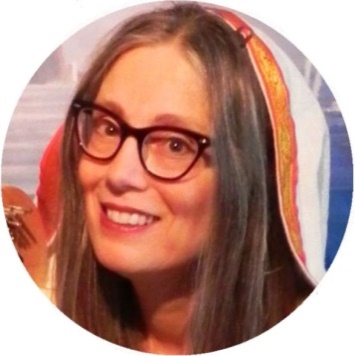 PERSFOTO free download vanuit de agenda page  © marjadejong
Inspirerend Harpsong Concert

FLERINGEN – Op zondagmiddag 15 mei geeft de zoetgevooisde Marja de Jong met aanstekelijk enthousiasme een inspirerend concert in de prachtige huiskapel van Havezate Herinckhave. 

Laat je strelen door hemelse harpklanken en een stem van fluweel. Juweeltjes uit diverse tijden en windstreken. Old, Folk en wat Swing met diepgang en een vrolijke noot in maar liefst zes talen over het leven en de natuur.Door Franciscus’ boodschap ‘Maak me een instrument dat licht, liefde, hoop en vreugde zaait’ laat Marja zich leiden. Marja’s warme stem kust de oer-wijsheid in de harten van de luisteraars wakker. “Met een open hart maak je wijzere keuzes”, vindt ze.Kern van het concert is haar compositie ‘Trilogie voor de Aarde’. Eerst onwetend in de klaagzang ‘Notre Terre’, dan met groene blik in de ode ‘Con los ojos verdes’, en tot slot dankend met ‘For the beauty of the Earth’.Marja de Jong begeleidt zichzelf op een prachtige Rees Brilliant harp van bijna 5 octaven, met een ronde, warme klank. 

Zondag 15 mei 2022, 15:00-16:00. Concert met Harpsongs voor de Aarde. 
Tickets betaald vóór 8-5-22 €10pp, bij reserveren €15pp; via marjadejong.jouwweb.nl/contact
Huiskapel van Havezate Herinckhave, Herinckhave 1, 7666 LK Fleringen.
Een deel van de opbrengst gaat naar Stichting Puur Natuur.
Inbegrepen: hapje&drankje na afloop tijdens meet&greet bij de CD-tafel.


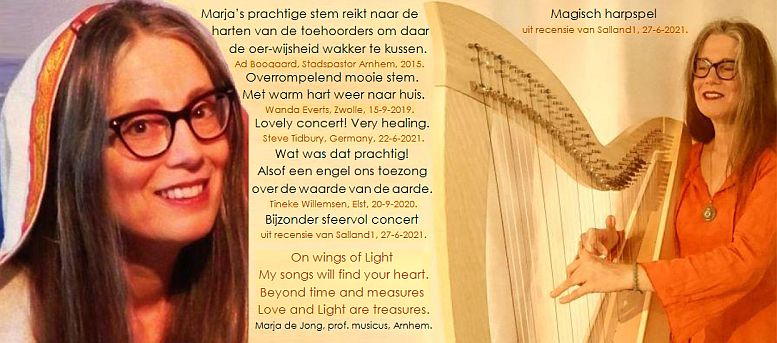 